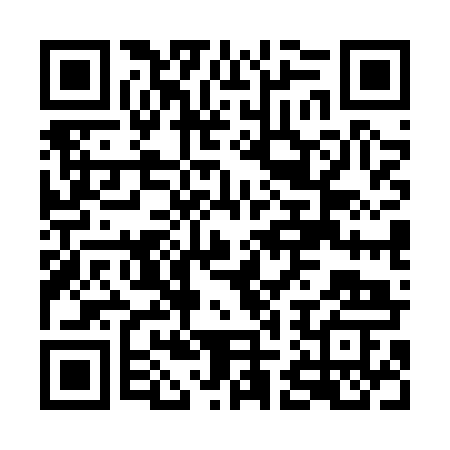 Prayer times for Kolonia Debszczyzna, PolandMon 1 Apr 2024 - Tue 30 Apr 2024High Latitude Method: Angle Based RulePrayer Calculation Method: Muslim World LeagueAsar Calculation Method: HanafiPrayer times provided by https://www.salahtimes.comDateDayFajrSunriseDhuhrAsrMaghribIsha1Mon4:086:0512:345:017:048:542Tue4:056:0312:345:027:058:563Wed4:036:0112:335:047:078:584Thu4:005:5912:335:057:099:005Fri3:575:5612:335:067:109:026Sat3:545:5412:335:077:129:057Sun3:515:5212:325:087:149:078Mon3:485:5012:325:097:159:099Tue3:455:4812:325:117:179:1110Wed3:435:4512:315:127:189:1411Thu3:405:4312:315:137:209:1612Fri3:375:4112:315:147:229:1813Sat3:345:3912:315:157:239:2114Sun3:315:3712:305:167:259:2315Mon3:285:3512:305:177:279:2616Tue3:255:3312:305:187:289:2817Wed3:225:3112:305:207:309:3018Thu3:195:2812:305:217:329:3319Fri3:155:2612:295:227:339:3620Sat3:125:2412:295:237:359:3821Sun3:095:2212:295:247:369:4122Mon3:065:2012:295:257:389:4323Tue3:035:1812:295:267:409:4624Wed3:005:1612:285:277:419:4925Thu2:565:1412:285:287:439:5126Fri2:535:1212:285:297:459:5427Sat2:505:1012:285:307:469:5728Sun2:475:0812:285:317:4810:0029Mon2:435:0712:285:327:4910:0330Tue2:405:0512:275:337:5110:05